МКОУ «Новочиркейская СОШ №2»Меню на 10 дней.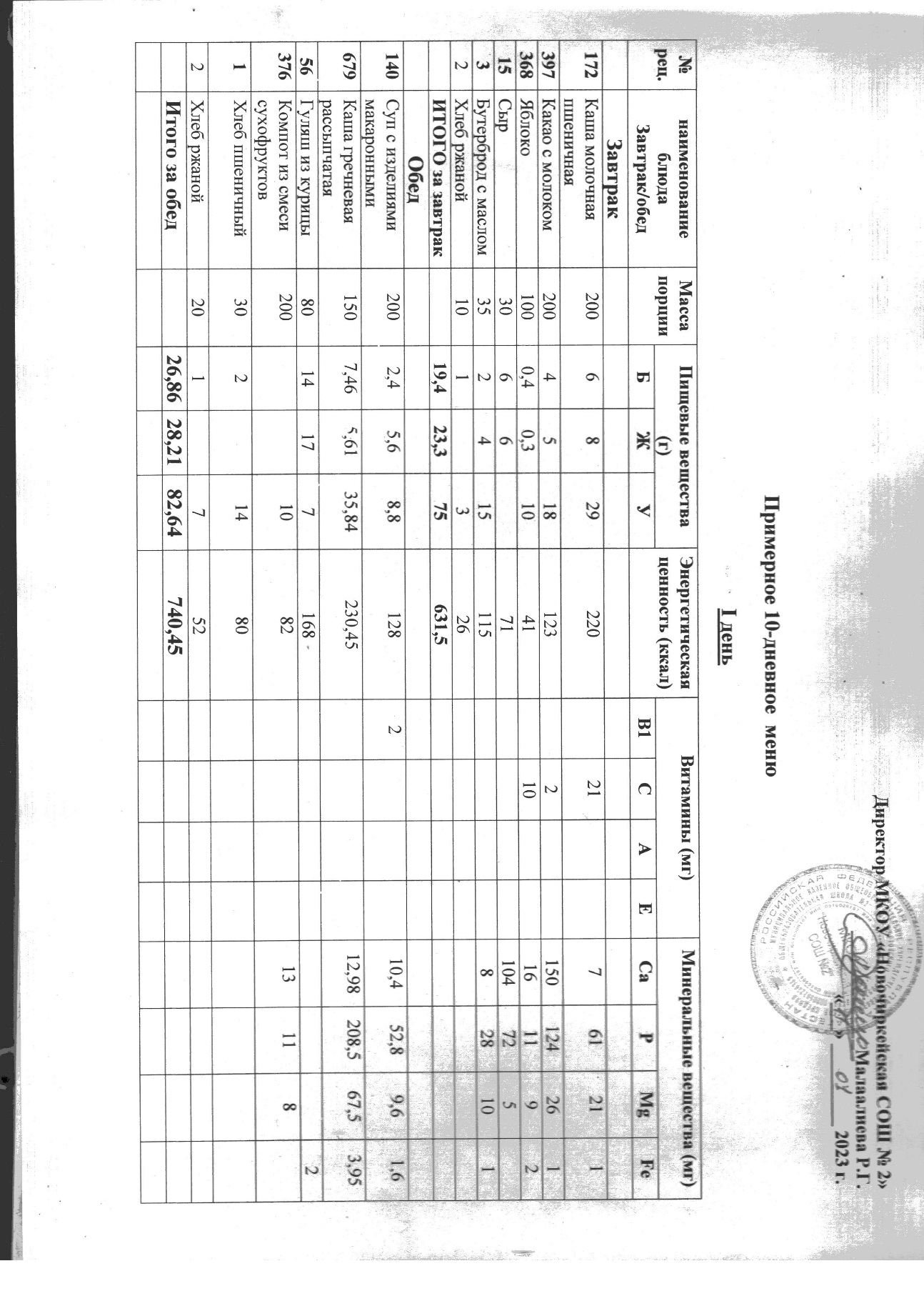 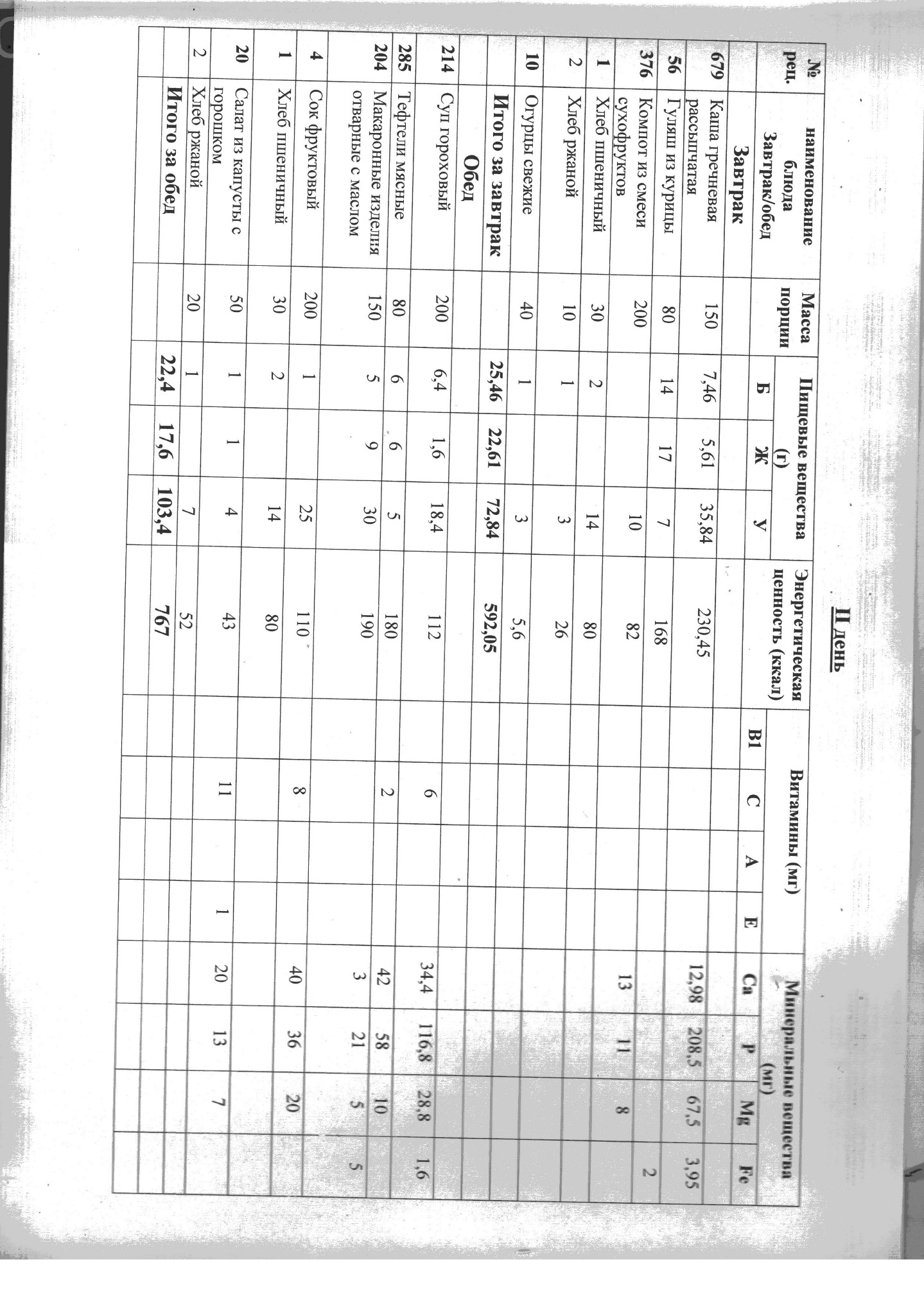 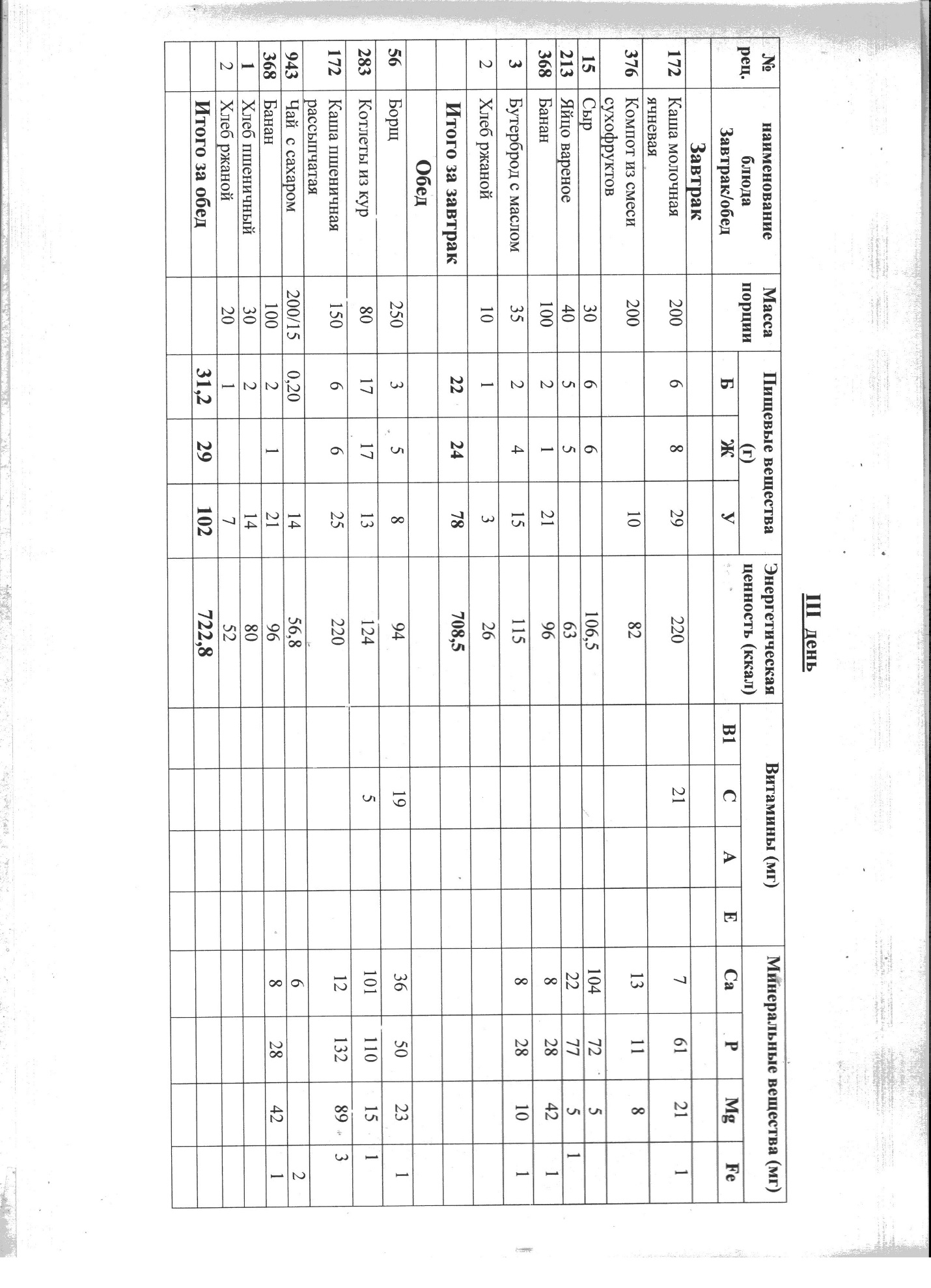 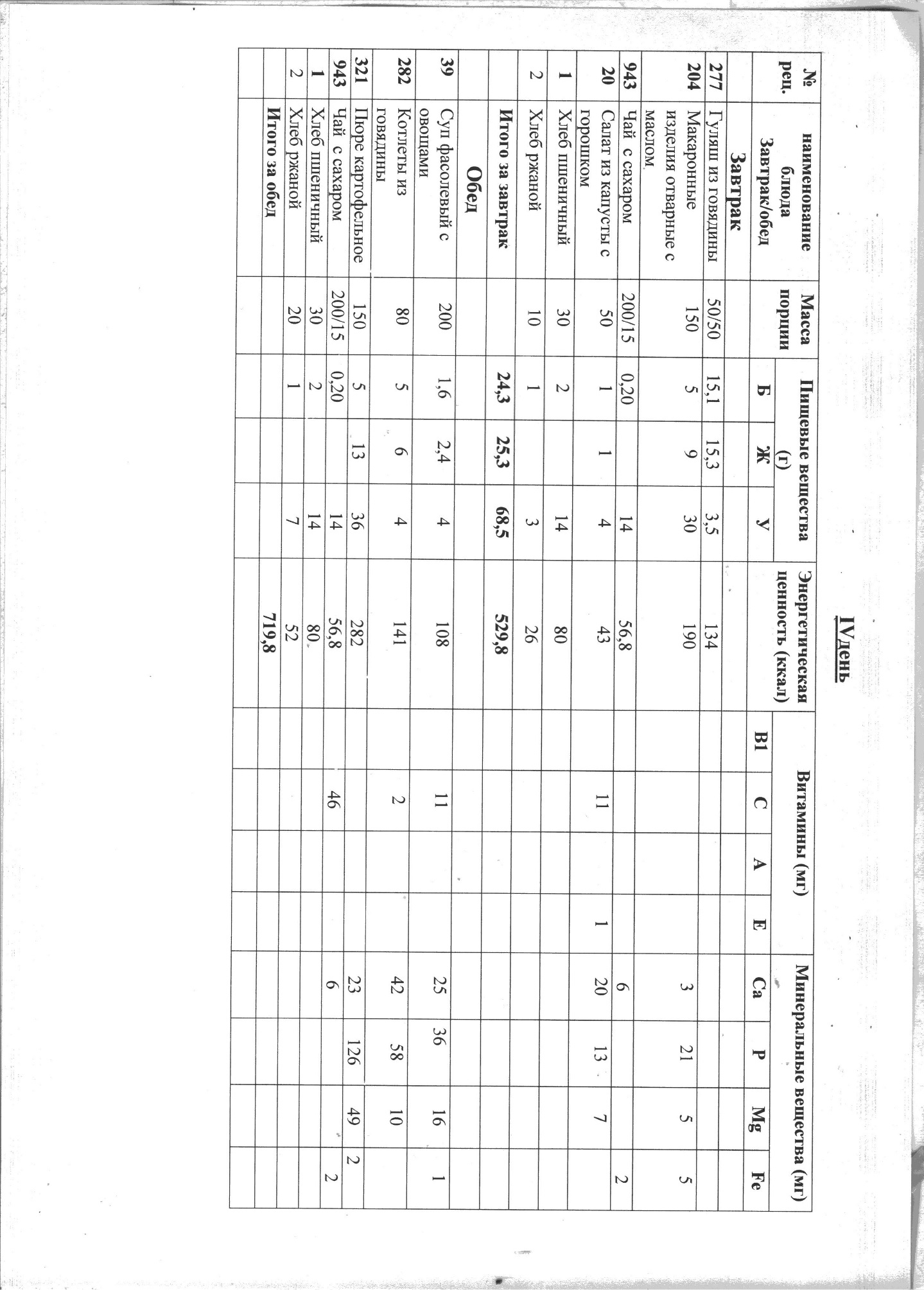 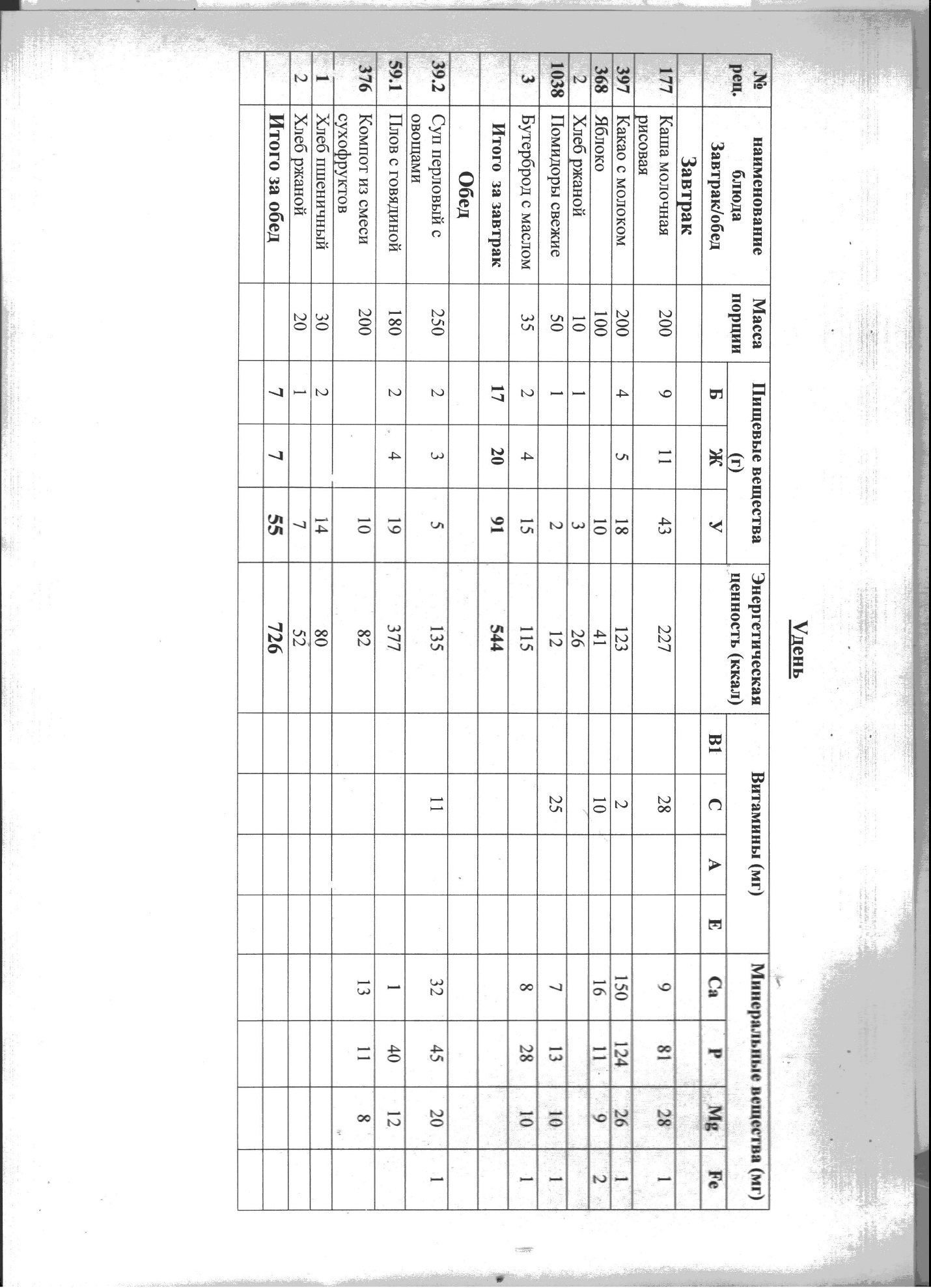 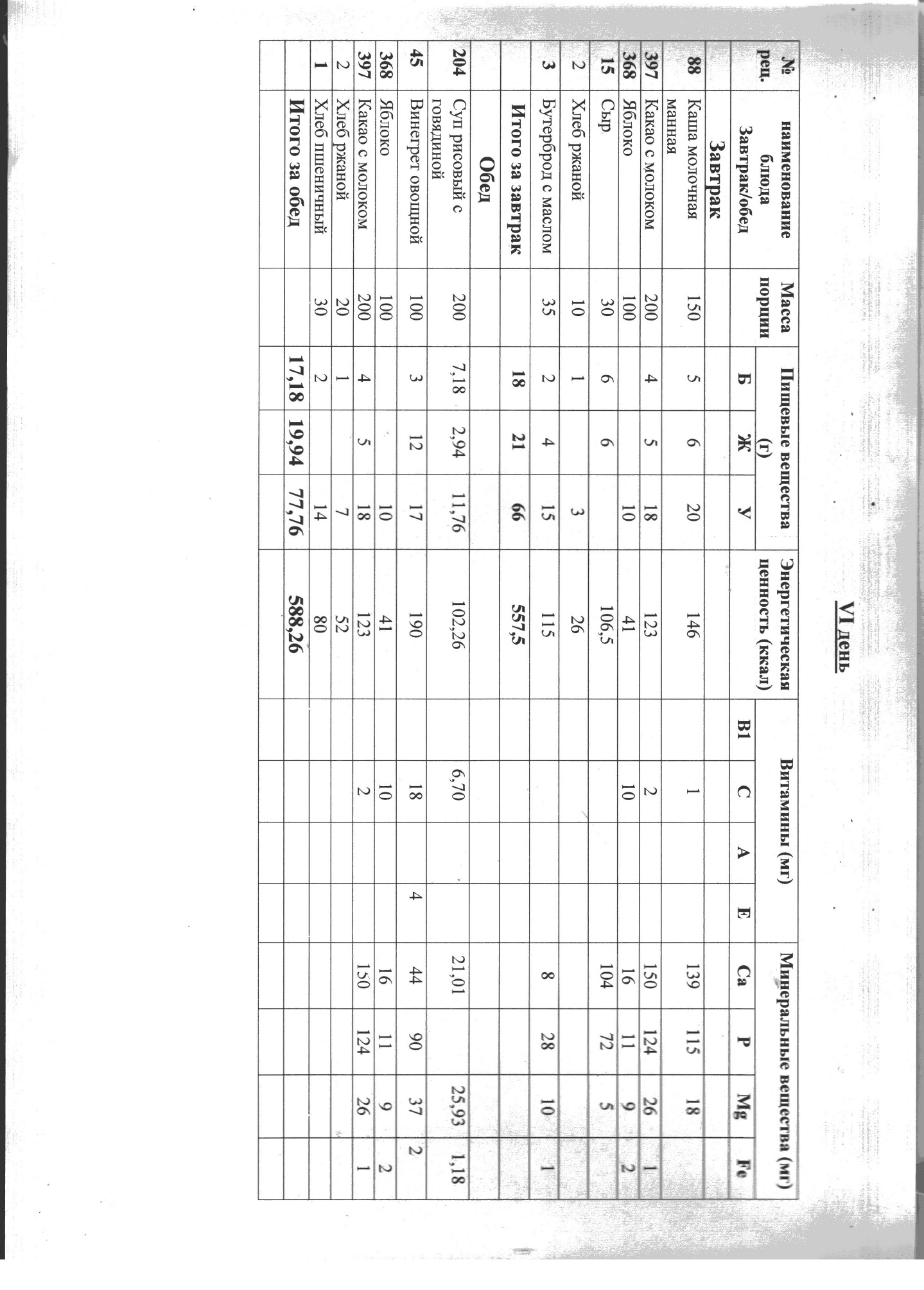 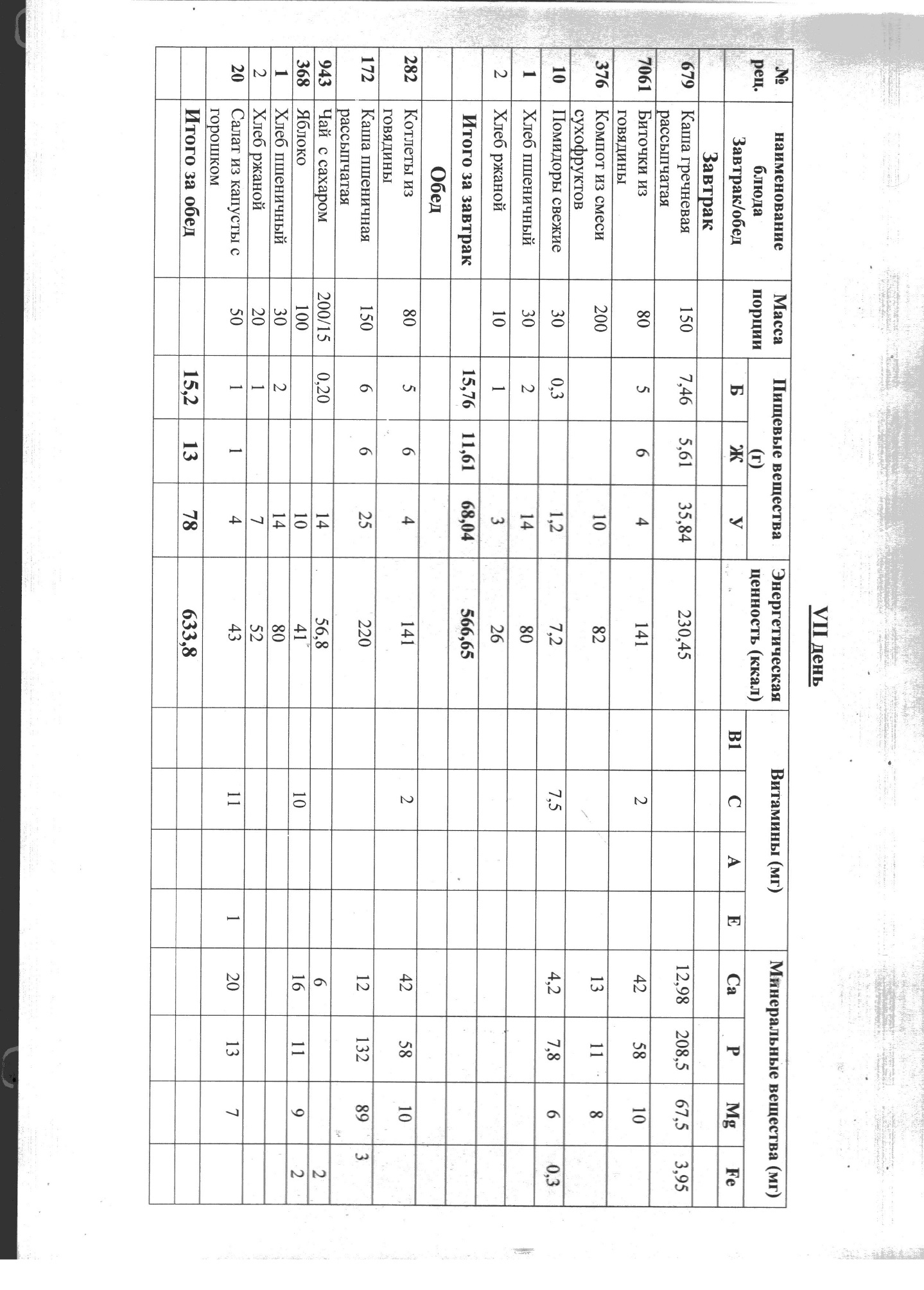 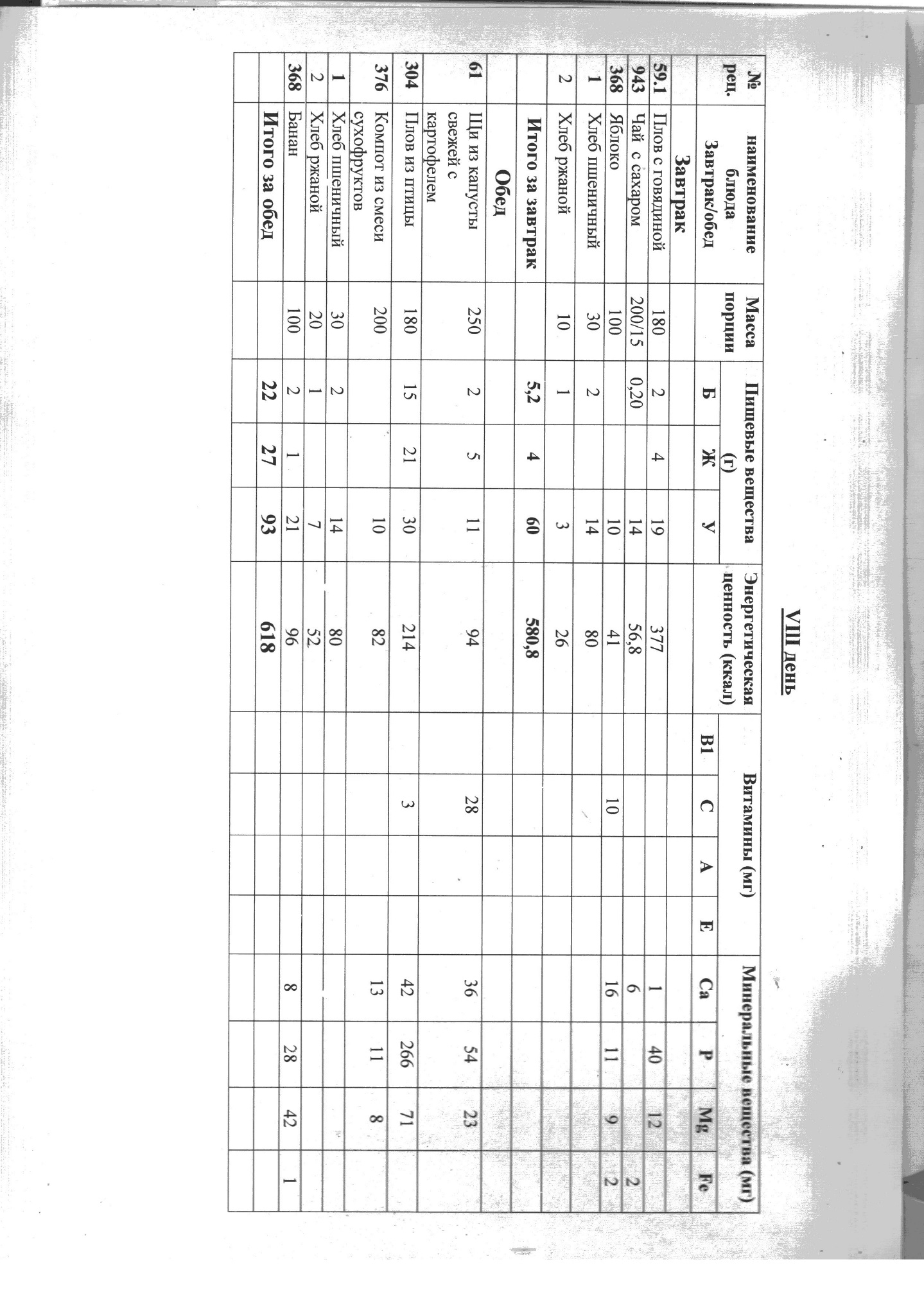 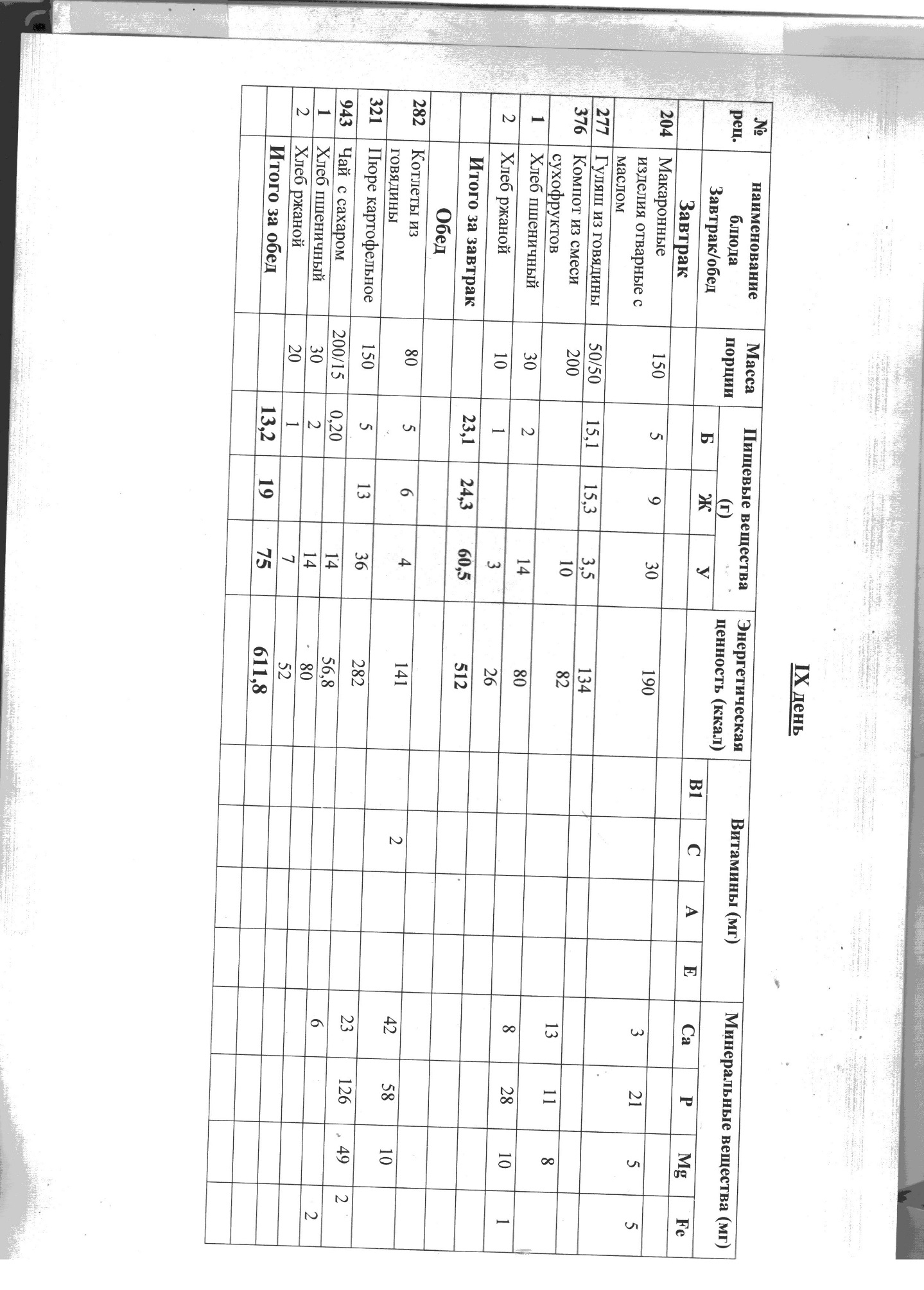 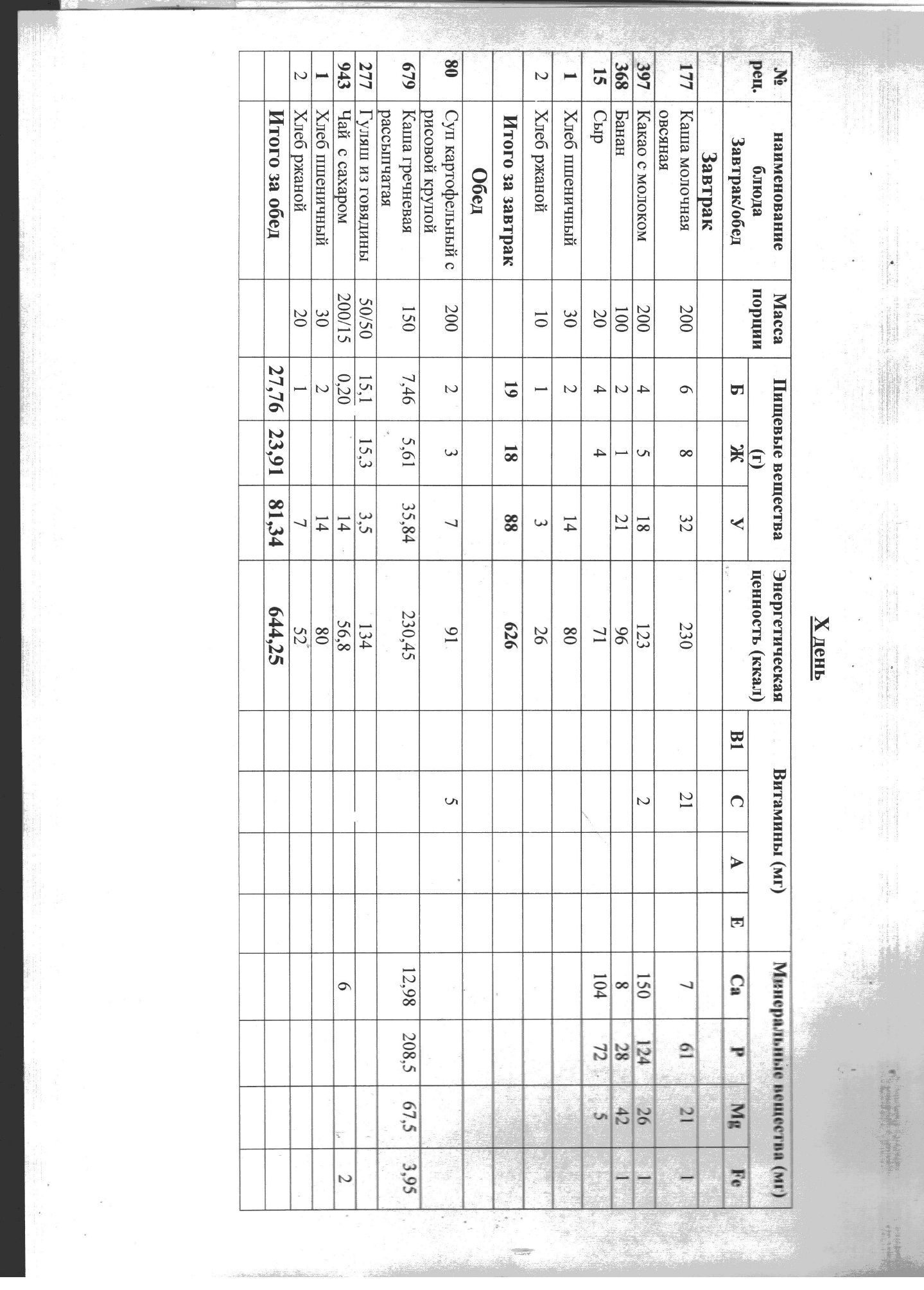 